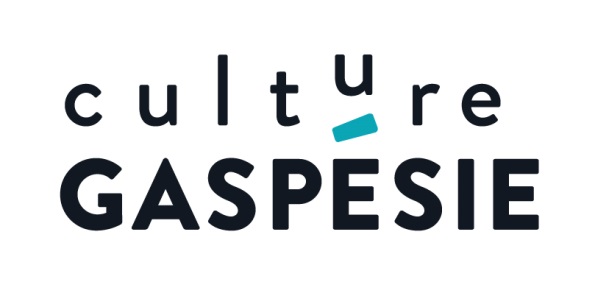 PROCURATION (obligatoire)Membre organisme actifPar la présente, le conseil d’administrationDe_______________________________		 tenu le   _________________________________Nom de l'organisme 				Date de la réunionà __________________________________	autorise       ________________________________	         Lieu                                                      Nom de la personne déléguéeà représenter notre organisme lors de l’assemblée générale annuelle de Culture Gaspésie qui se tiendra le 29 juin 2023.Signé le ______________________________	 à ____________________________________Date 				         Lieu______________________________________		________________________________	Nom et titre en lettres moulées 			       SignatureNous vous rappelons que les organismes membres de Culture Gaspésie peuvent, par voie derésolution de leur conseil d’administration, déléguer trois personnes et identifier celle qui aura droit de vote.Faire parvenir par courriel avant le vendredi 23 juin à 12 h à info@culturegaspesie.org